Развлечение по правилам дорожного движения "Светофор" Программное содержание:Закрепить с детьми элементарные правила поведения на дороге, знание о сигналах светофора и пешеходного  перехода.Материал и оборудование: Игрушка «светофор», три сигнала светофора, макет светофора, машины.  Ход развлеченияВоспитатель: – Ребята, посмотрите, кто к нам в гости пришел?Дети: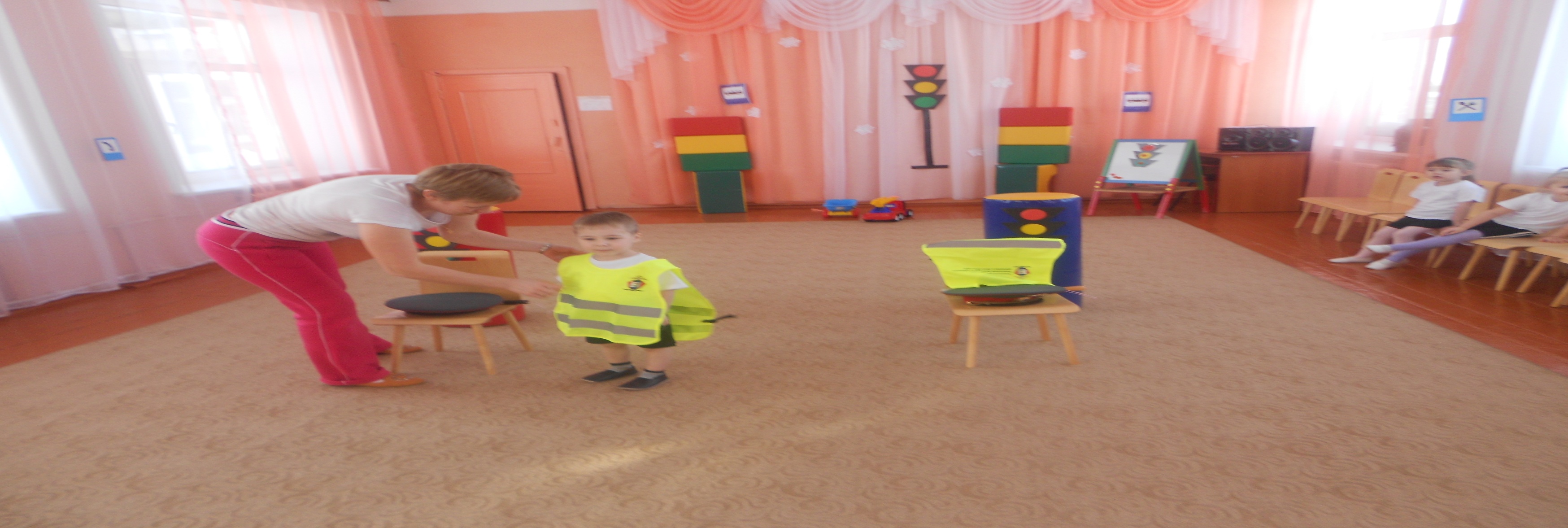  – «Светофор».Воспитатель: – Я расскажу стихотворение о светофоре, послушайте.Чтоб тебе помочь 
Путь пройти опасный, 
Горим и день, и ночь– Зеленый, желтый, красный.Воспитатель: – Посмотрите, у светофора сигналы разного цвета. Какого цвета сигналы у светофора?Дети: – Красный, желтый, зеленый.Воспитатель: – Светофор устанавливает порядок на дорогах, управляет движением. Посмотрите у него всего три сигнала, но они очень важны. Три глаза – три приказа! Зажигаются огоньки по очереди.– А вы знаете, что означает каждый цвет светофора?Дети: – ДаВоспитатель: – На какой сигнал светофора можно переходить дорогу?Дети: – Дорогу можно переходить на зеленый цвет.Воспитатель: – А на красный цвет можно идти?Дети:– Нет.Воспитатель: – Почему нельзя идти на красный цвет?Дети: – Машина задавит.Воспитатель: – Что означает желтый цвет светофора?Дети: – Жди, приготовься. Воспитатель: – Ребята, у меня есть вот такой светофор (воспитатель показывает макет светофора без огоньков),  как вы думаете чего не хватает?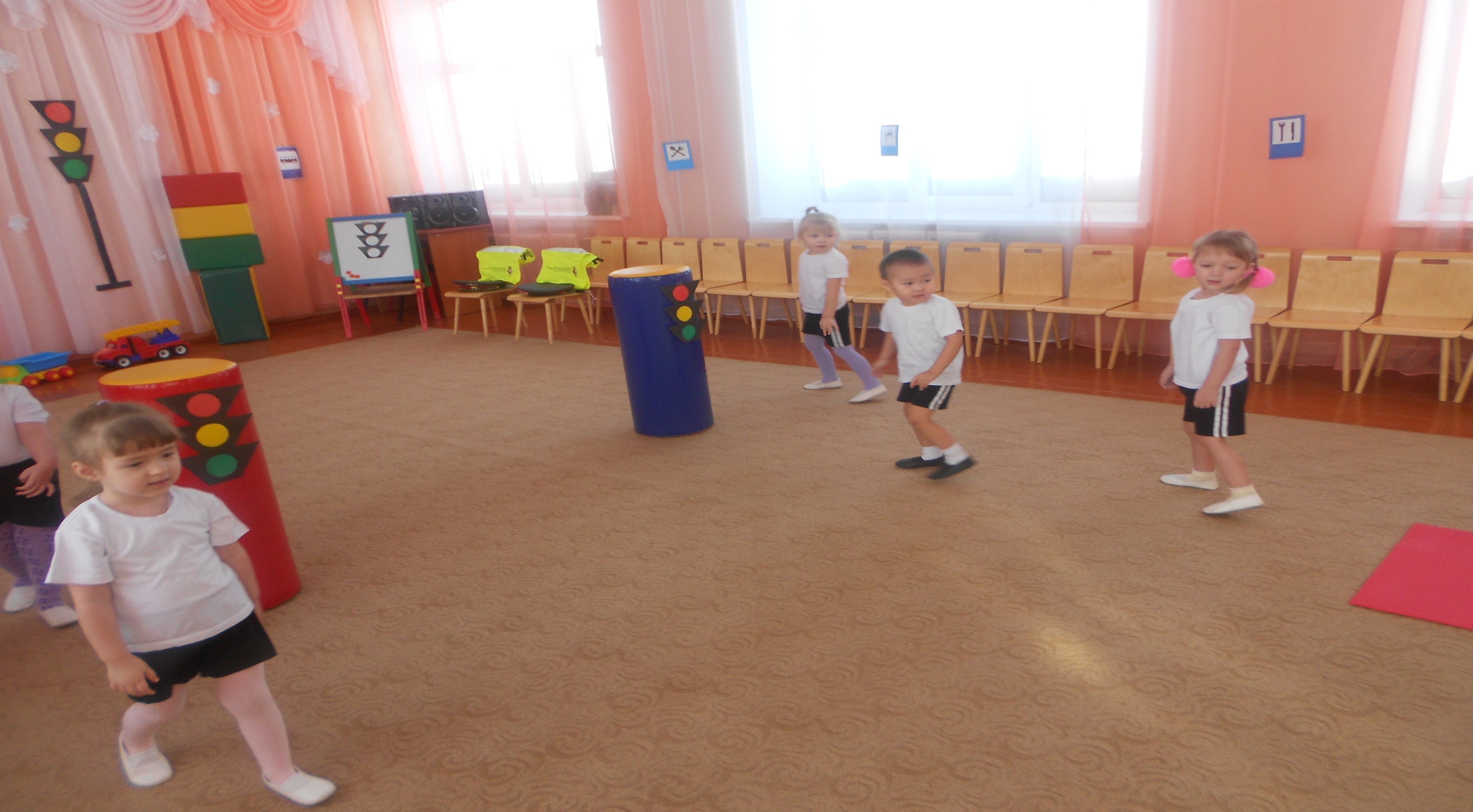 Дети: – цветных кружков. Игра “Сломанный светофор” (Педагог предлагает детям отремонтировать сломанный светофор – расположить кружочки в той последовательности, в которой они должны быть на светофоре.  Затем педагог спрашивает, на какой сигнал светофора пешеходы  могут пересекать проезжую часть улицы)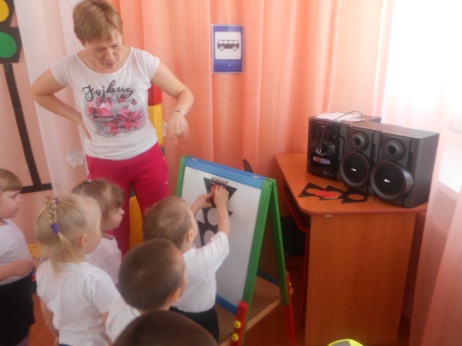 Ребята, давайте поиграем со светофором. Когда я покажу красный кружок, вы будите стоять, если покажу желтый, будите хлопать, а когда  покажу зеленый будем топать. Будьте очень внимательны.Воспитатель: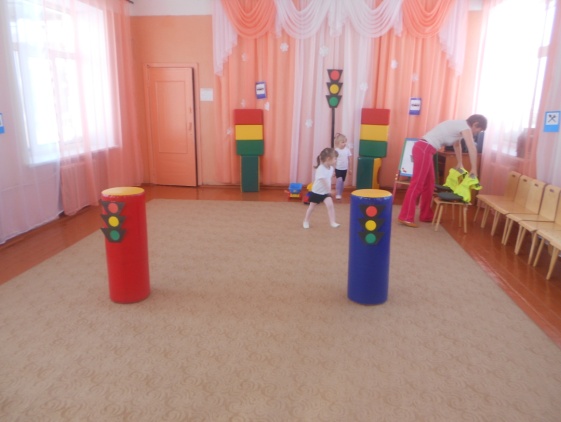  – Молодцы, ребята вы были все внимательные и правильно выполняли приказы светофора.– А где стоят светофоры?Дети: – На дороге.Воспитатель: – Правильно на дороге.  Давайте  поиграем в игру «Шоферы»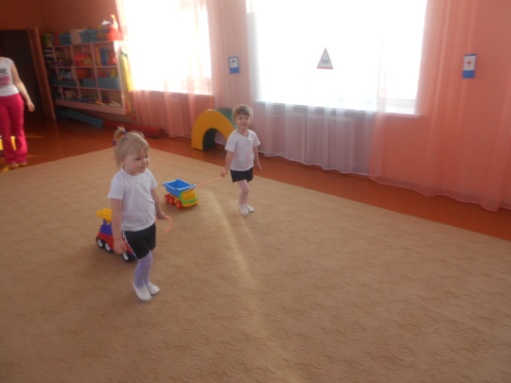 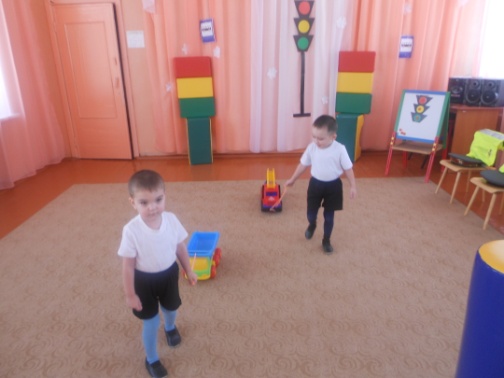 Воспитатель: -- Молодцы ребята, выполнили все правильно.Ты запомним с детских лет:Красный свет — движенья нет,Желтый — стой, смотри вокруг,А зеленый — лучший друг.Если ты спешишь в путиЧерез улицу пройти,Там иди, где весь народ,Там, где знак есть. .. переход.Игра «Подземный переход»Перед каждой командой выкладывается дуги. Дети по очереди пролезают через тоннель, оббегают стойку и возвращаются к своей команде. 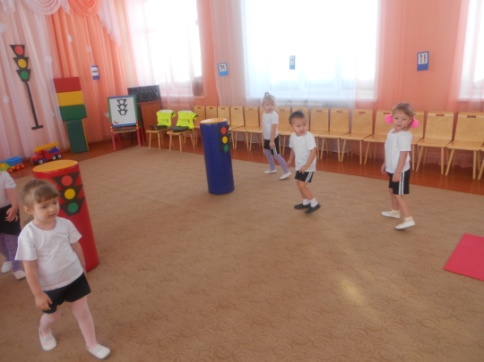 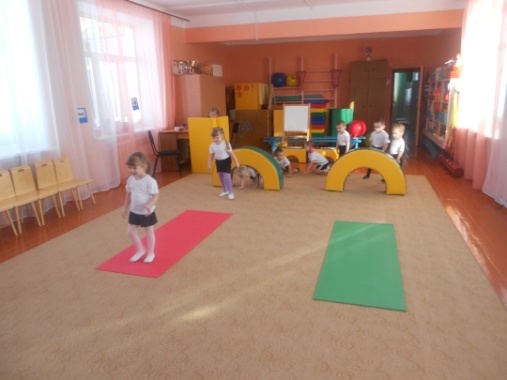 Воспитатель: – Молодцы! Вы хорошо знаете сигналы светофора и правила дорожного движения. Нашему гостю очень понравилось, как вы отвечали и он надеется, с вами ничего не случится.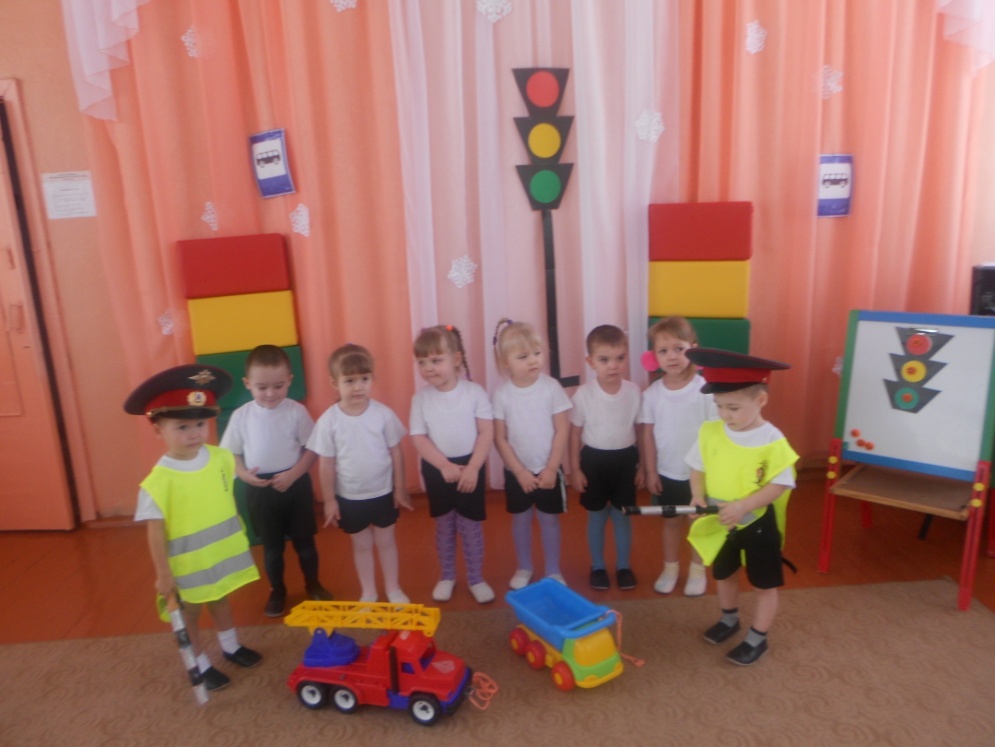 